Załącznik nr 2 do regulaminu udzielania zamówień, których wartość nie przekracza kwoty 130 000 złotych Kędzierzyn-Koźle, 25.01.2021 r.                (miejscowość i data)MUZEUM ZIEMI KOZIELSKIEJW KĘDZIERZYNIE-KOŹLU			ul. Ignacego Kraszewskiego 5 B								47-200 Kędzierzyn-KoźleZnak sprawy DOZ.081.2.2021		ZAPYTANIE OFERTOWEZamawiający Muzeum Ziemi Kozielskiej  w Kędzierzynie-Koźlu zaprasza do złożenia oferty na: Wydanie publikacji - (wydatek nr pp-12 w ramach projektu RPOP.05.03.01-16-0015/19-00 „Ochrona i promocja dziedzictwa kulturowego Kędzierzyna-Koźla”).Wydanie 4 tys.	sztuk zeszytów	muzealnych poświęconych ochronie i promocji dziedzictwa kulturowego Kędzierzyna-Koźla i regionu.Opis przedmiotu zamówienia:Przedmiotem zamówienia jest usługa związana z przygotowaniem graficznym i edytorskim oraz wydrukowaniem dwóch kolejnych wydań Zeszytów Muzealnych „Z Zamkowego Wzgórza”.Usługa polegać będzie na:korekcie językowej tekstów składzie do druku (z materiałów przygotowanych przez Muzeum),po zatwierdzeniu przedstawionego w PDF projektu przez Muzeum, wydruku 4 tys. egzemplarzy (Zeszyty Muzealne drukowane w nakładzie 2*2000 egzemplarzy)dostarczeniu do siedziby  Zamawiającegoadres siedziby Zamawiającego: MUZEUM ZIEMI KOZIELSKIEJ W KĘDZIERZYNIE-KOŹLUul. Ignacego Kraszewskiego 5 B47-200 Kędzierzyn-KoźleSzata graficzna i gramatura papieru mają być zbliżone do parametrów dotychczasowych wydań Zeszytów Muzealnych „Z Zamkowego Wzgórza”. Opracowanie graficzneSkład KorektaPrzygotowanie do drukuPo akceptacji przez Muzeum dokonanie wydrukuZamawiający dokona płatności na rzecz Wykonawcy w terminie do 21 dni od dnia otrzymania  protokołu odbioru prac podpisanego przez Strony umowy oraz prawidłowo wystawionej faktury.MUZEUM ZIEMI KOZIELSKIEJ W KĘDZIERZYNIE-KOŹLUul. Ignacego Kraszewskiego 5 B47-200 Kędzierzyn-KoźleNIP749-20-93-530 REGON362918230Ilość stron – 20+4Zadruk: dwustronny, w pełnym kolorzeGramatura papieru – 130Rodzaj papieru – kredowy, połysk Rozmiar: a4 pionŁączenie za pomocą dwóch zszywek zeszytowych Szata graficzna – zbliżony do obecnego wyglądu czasopisma Warunkiem niezbędnym jest umieszczenie logotypów projektu na okładce czasopisma np. z tyłu zeszytów.Logotypy projektu: 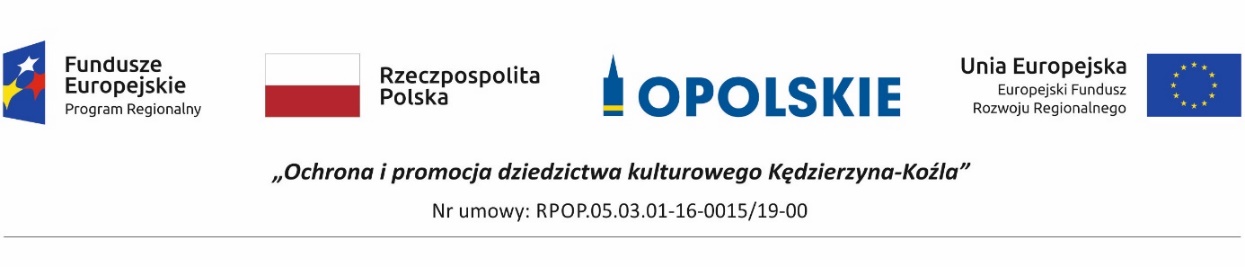 Ilość egzemplarzy: 1 numer – 2 tys. – wydruk do 20 kwietnia 2021 r. przekazanie czasopisma ma się odbyć do siedziby Muzeum Ziemi Kozielskiej, do godz. 15:00.2 numer – 2 tys. – wydruk do 26 czerwca 2021 r., przekazanie czasopisma ma się odbyć do siedziby Muzeum Ziemi Kozielskiej, do godz. 15:00.Warunki udziału w postępowaniu oraz oświadczenia i dokumenty potwierdzające ich spełnienie. (jeżeli dotyczy) …………………………………………Termin realizacji zamówienia:  Pierwszy numer zeszytów – 2 tys. egzemplarzya)  przekazanie Zamawiającemu wstępnego projektu opracowania: do 25 marca b) przekazanie Zamawiającemu ostatecznego (poprawionego lub uzupełnionego) opracowania: do 20 kwietnia 2021 r., przekazanie czasopisma ma się odbyć do Muzeum Ziemi Kozielskiej, do godz. 15:00.Drugi numer zeszytów – 2 tys. egzemplarzya)  przekazanie Zamawiającemu wstępnego projektu opracowania: do 24 maja b) przekazanie Zamawiającemu ostatecznego (poprawionego lub uzupełnionego) opracowania: do 26 czerwca 2021 r., przekazanie czasopisma ma się odbyć do Muzeum Ziemi Kozielskiej, do godz. 15:00.Okres gwarancji: nie dotyczy  Termin związania ofertą:Wykonawca jest związany ofertą przez 30 dni.Wykonawca samodzielnie lub na wniosek Zamawiającego może przedłużyć termin związania ofertą, na oznaczony okres.Miejsce i termin złożenia oferty Ofert w postaci podpisanych skanów formularzy ofertowych (nr 2.1 do zapytania ofertowego)do niniejszego zapytania ofertowego należy przesłać za pośrednictwem poczty elektronicznejna adres e-mail:  muzeum@muzeumkozle.pl, do dnia 08.02.2021 r.Termin złożenia oferty upływa w dn. 08.02.2021 r. Termin otwarcia ofert: 09.02.2021 r. Kryteria oceny ofert i sposób oceny ofert. Zamawiający dokona oceny ważnych ofert na podstawie następujących kryteriów: cenaW toku badania i oceny ofert Zamawiający może żądać od oferentów wyjaśnień dotyczących treści złożonych ofert, w tym wyjaśnień dotyczących rażąco niskiej ceny oraz wezwać oferentów uzupełnienia niekompletnych ofert, a w przypadku, ich nieuzupełnienia w wyznaczonym terminie, ma prawo ofertę odrzucić.Osoby upoważnione do kontaktu z wykonawcami – Izabela Migocz – dyrektor zarządzający – tel. tel. +48 77/ 482-36-86Aleksandra Gałka – adiunkt muzealny –tel.  798-006-843Ewelina Badurek – Główny Księgowy – tel. tel. +48 77/ 482-36-86Sposób przygotowania oferty:Ofertę należy sporządzić w formie pisemnej (oryginał lub skan podpisanych oświadczeń), w języku polskim.Ofertę należy sporządzić zgodnie z załącznikiem nr 2.1 do zapytania ofertowego pn. Formularz ofertowy.Zamawiający zastrzega sobie możliwość zamknięcia postępowania bez wybory najkorzystniejszej oferty.Zamawiający dopuszcza* możliwość negocjacji złożonych ofert,Informacja o wyborze oferty zostanie zamieszczona na stronie http://muzeumkozle.pl/biuletyn-informacji-publicznej/ Klauzula informacyjna dotycząca przetwarzania danych osobowych.Zgodnie z art. 13 ust. 1 i 2 rozporządzenia Parlamentu Europejskiego i Rady (UE) 2016/679 z dnia 27 kwietnia 2016 r. w sprawie ochrony osób fizycznych w związku z przetwarzaniem danych osobowych i w sprawie swobodnego przepływu takich danych oraz uchylenia dyrektywy 95/46/WE (ogólne rozporządzenie o ochronie danych) (Dz. Urz. UE L 119 z 04.05.2016, str. 1), dalej „RODO”, informuję, że: Administratorem Pani/Pana danych osobowych jest Muzeum Ziemi Kozielskiej w Kędzierzynie-Koźlu.Kontakt z Inspektorem Ochrony Danych – iod@muzeumkozle.plPani/Pana dane osobowe przetwarzane będą w celu prowadzenia przedmiotowego postępowania o udzielenie zamówienia publicznego  oraz zawarcia i realizacji umowy, a podstawa prawną ich przetwarzania jest obowiązek prawny stosowania sformalizowanych procedur udzielania zamówień publicznych spoczywających na MZKK jako jednostce sektora finansów publicznych.Pani/Pana dane osobowe będą przetwarzane przez okres prowadzenia postępowania o udzielenie zamówienia publicznego, zawarcia i realizacji umowy oraz po jego zakończeniu zgodnie z przepisami dotyczącymi archiwizacji.Przetwarzane dane osobowe obejmują w szczególności imię i nazwisko, adres, NIP, REGON, numer CEIDG, numer KRS oraz inne dane osobowe podane przez osobę składającą ofertę i inną korespondencję wpływająca do MZKK w celu udziału w postepowaniu.Przetwarzane dane osobowe obejmują w szczególności imię i nazwisko, adres, NIP, REGON, numer CEIDG, numer KRS oraz inne dane osobowe podane przez osobę składającą ofertę i inną korespondencję wpływająca do MZKK w celu udziału w postepowaniu.Odbiorcami Pani/Pana danych osobowych mogą być organy publiczne i urzędy państwowe lub inne podmioty upoważnione na podstawie przepisów prawa lub wykonujące zdania realizowane w interesie publicznym lub w ramach sprawowania władzy publicznej, w szczególności podmioty prowadzące działalność kontrolną wobec  Muzeum Ziemi Kozielskiej.W odniesieniu do Pani/Pana danych osobowych decyzje nie będą podejmowane w sposób zautomatyzowany, stosowanie do art. 22 RODO.Posiada Pani/Pan:na podstawie art. 15 RODO prawo dostępu do danych osobowych Pani/Pana dotyczącychna podstawie art. 16 RODO prawo do sprostowania Pani/Pana danych osobowych;na podstawie art. 18 RODO prawo żądania od administratora ograniczenia przetwarzania danych osobowych z zastrzeżeniem przypadków, o których mowa w art. 18 ust. 2 RODOprawo do wniesienia skargi do Prezesa Urzędu Ochrony Danych Osobowych, gdy uzna Pani/Pan, że przetwarzanie danych osobowych Pani/Pana dotyczących narusza przepisy RODOwniesienie sprzeciwu.Nie przysługuje Pani/Panu:w związku z art. 17 ust. 3 lit. b, d lub e RODO prawo do usunięcia danych osobowychprawo do przenoszenia danych osobowych, o którym mowa w art. 20 RODOJednocześnie przypominamy się o ciążącym na Pani/Panu obowiązku informacyjnym wynikającym z art. 14 RODO względem osób fizycznych, których dane przekazane zostaną Zamawiającemu w związku z prowadzonym postepowaniem i które Zamawiający pośrednio pozyska od wykonawcy biorącego udział w postępowaniu, chyba że ma zastosowanie co najmniej jedno z włączeń o których mowa w art. 14 ust. 5 RODO.* wpisać właściwe